УКРАЇНАЧЕРНІВЕЦЬКА ОБЛАСНА РАДА         КЗ «Інститут післядипломної педагогічної освіти Чернівецької області»вул. І. Франка, 20, м. Чернівці, 58000, тел/факс (0372) 52-73-36,  Е-mail: cv_ipo@ukr.net   Код ЄДРПОУ 0212569723.10.2023 № 01-11/579                               На  № 1/16146-23  від 18.10.23Про проведення XХІІІ Всеукраїнського радіодиктанту національної єдностіВідповідно до листа МОН України від 18.10.23 № 1/16146-23  повідомляємо, що з метою пропагування грамотності, підтримки та розвитку державної мови, виховання високої мовної культури 27 жовтня, у День української писемності та мови, який, згідно з Указом Президента України Володимира Зеленського, відтепер відзначатиметься саме цього дня, з 11-ї до 12-ї години Українське радіо проводитиме XХІІІ Всеукраїнський радіодиктант національної єдності.Трансляція здійснюватиметься на таких платформах АТ «Національнасуспільна телекомпанія України»: радіоканалах «Українське радіо», «Радіо «Культура», телеканалі «Суспільне Культура», у мережах «Ютуб», «Фейсбук».Всеукраїнський радіодиктант національної єдності залишається провідною подією в Україні, що викликає величезний громадський інтерес. Адже вона дозволяє всім охочим писати диктант, відчути себе єдиною потужною спільнотою через приналежність до нашого головного духовного скарбу, що об'єднує, – рідної мови.Просимо довести зазначену інформацію до відома педагогів, учнів, студентів з метою активної участі в написанні радіодиктанту; сприяти участі в написанні Всеукраїнського радіодиктанту національної єдності учнів закладів загальної середньої освіти, в яких у цей період осінні канікули.В. о. директора                                      Наталія КуришЄвгенія  КВІТЕНЬ 0953625890Керівникам органів управління освітою територіальних громад, директорам центрів професійного розвитку педагогічних працівників,керівникам закладів професійної (професійно-технічної) освіти,  керівникам закладів фахової передвищої освіти,керівникам закладів вищої освіти,керівникам закладів обласного   підпорядкування          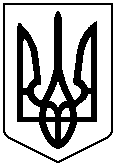 